ФИО, возраст: Рубахина Дарья Игоревна, 16 летРуководитель: Калинина Т. В., учитель русского языка и литературыДанные об участнике Великой Отечественной войны:ФИО:  Спирин Семён КонстантиновичГод и место рождения: 1924 год с. Красноречка Ачинского районаВремя нахождения на фронте: июнь 1941 –1945 год Где воевал:  в 1942 году на боевом корабле «Эсминец» Тихоокеанского флота Воинское звание: рядовой, с 1944 - старшина торпедного отделения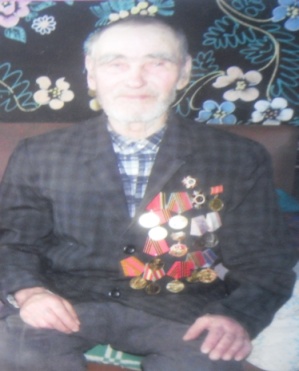            Подвиг…Что это такое? Не сразу разберешься, в каждом возрасте человек понимает это по-разному. В школе я узнаю о героях, мужественных, сильных, мне они кажутся необыкновенными. Став старше,  прислушиваюсь к разговорам взрослых, многое начинаю понимать по-новому. Но у меня не возникает мечты о собственном подвиге. Хочется, чтобы не было на земле страшных испытаний, тогда и подвиги будут не нужны.          Светит солнышко, сейчас уже чаще, холодная зима собирается в дорогу. Скоро, совсем скоро - весна.. И самый лучший праздник – День Победы! Но чтобы этот праздник пришел, тысячи людей погибли, а они очень любили жизнь.          Среди тех, кто воевал был  и мой прадед, Спирин Семен Константинович. Каждый год ему приходят поздравления от президента России. С трепетом, волнением и слезами дед вспоминает, как все было, шестьдесят пять лет назад… Слушая его,  думаю, смогла бы так же?          В июне 1941  мой прадед с семью братьями уходил защищать Родину, он был самым младшим. Война навсегда разлучила их. Воспоминания о войне  до сих пор даются трудно, горько плачет. Никогда больше дедушка не видел отца, матери, семерых братьев и единственную сестру. Они очень любили трудиться, всегда приговаривали: «Не ленись, шевелись!»          Собирались прожить долго и счастливо. Любили петь хорошие русские песни. Дед мой играл на балалайке и гармони, красиво пел. Сейчас мой молодой дедушка Петр поет и играет, а он слушает. О чем думает в эти минуты? Может, вспоминает свою молодость.          Служил на военно-морском флоте. Корабль много раз бомбили, Бог хранил! Мало осталось живых героев. Годы берут свое. Память остается навсегда…         Скоро Великий День, 70 лет со дня Победы!  Все люди придут к памятникам и обелискам вспомнить всех, кто воевал.           Мы, правнуки, сменяем поколение ветеранов и  хотим быть достойными великого подвига, чтобы и нами гордились наши дети. Хотим, чтобы наша родина жила и процветала, ведь за это миллионы людей разных национальностей сложили свои головы. Теперь я знаю, что спасти жизнь людям, спасти свою страну от уничтожения – это и есть подвиг.           Я живу в мирное время, это счастье. Но у меня  много дел: хорошо учиться, крепко дружить, поддерживать близких, этому  учусь у дедов.         70 лет, целая жизнь, мне так хочется, чтобы дедушка увидел своих близких, ни братьев и сестер, а может, их детей. В сердце живет надежда. Пока жива память, нам, внукам, не забыть прошлого, ведь в каждой семье  живет своя история. Страшнее войны ничего нет!         Наших стариков очень радует, когда у нас все хорошо. Я хотела бы, чтобы дедушке не было стыдно за меня. 